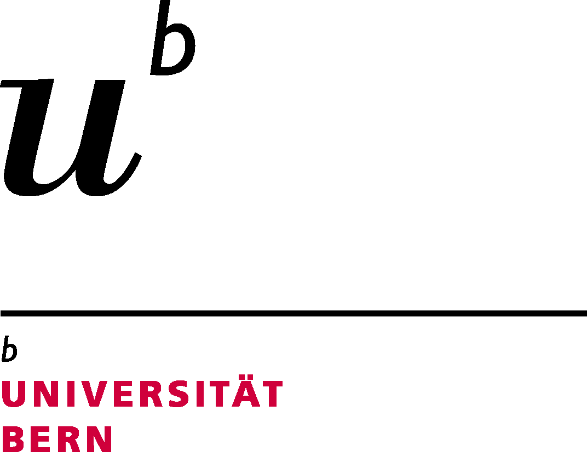 Specialized PhD in NeuroscienceUniversity of BernGraduate programs		Graduate School for Cellular and Biomedical Sciences (incl. BENEFRI)		Graduate School for Health Sciences Academic year 2024-20251-DescriptionThe Specialized PhD in Neuroscience program supports training for doctoral students in neuroscience during their doctorate. It includes a basic training in neuro-physiology, with an optional neuro-anatomy course, and provides an up-to-date teaching in current areas of neuroscience research and techniques through the BENEFRI Neuroscience Workshop and the BENEFRI Hands-on Workshop, respectively. The BENEFRI Neuroscience program is integrated into the course offered by both the Graduate Schools of Health Science (GHS) and Cell Biology (GCB) including the BENEFRI program between the University of Bern and the University of Fribourg.The theoretical and practical teaching are organized in the Universities of Bern and Fribourg and include external international-standing lecturers from Swiss or European academic institutions. 2-ProgramThe Specialized PhD in Neuroscience requires a total of 25 ECTS. The mandatory neurophysiology exam, attendance of the BENESCO lecture series and participation in the workshops account for 19 ECTS. The remaining 6 ECTS can be obtained through additional lectures, courses, journal clubs, acquired techniques etc (see below) that have to be outlined together with the thesis supervisor to provide a customized curriculum for each student.2.1-Mandatory Courses and Exams. a-Neuro-PhysiologyThe program requires that students pass an oral exam in neuro-physiology (4 ECTS). As candidates might have previous training/educational background in neuroscience, they can decide if they need to attend neurophysiology lectures that are on-going in Bern. The neuroscience lectures (6 lectures in English) within the Physiology course (organised by the Department of Physiology, Bern) for the Masters in Biomedical Engineering can be followed in this case. Duration	Self-learning – 1 year Credits		4 ECTS – oral examinations Location 	Examinations in Bern or FribourgSchedule 	Spring and AutumnTopics in Functional Neuroscience (Neurophysiology/Neurobiochemistry)    Synaptic transmission    Neurotransmitter and receptor systems    The visual system    The auditory system    The somatosensory system    Spinal control of movement    Brain control of movement    Synaptic mechanisms of memory (LTP and LTD)    Wiring the brain (growth cones, synapse formation in the endplate, apoptosis, activity-dependent synaptic 	rearrangement in the visual system)    Brain rhythms (EEG, binding problem, sleep)A list of recommended literature is provided on the BENEFRI Neuroscience website: https://physiologie.unibe.ch/Benefri/examination.aspxb-Neuro-ethics-Scientific integrity (GCB) – 1 ECTSc-Scientific writing (GCB) – 1 ECTSd-BENESCO lecture series – 2 ECTS (see Annex 2 for description)e-BENEFRI workshopsBENEFRI Neuroscience Workshop. (http://www.physio.unibe.ch/benefri/workshop2020.aspx)This is a three-day block course organized in Bern and Fribourg once a year that usually highlights 6 different areas of neuroscience. The aim of these courses is to give doctoral students a broad insight into many areas of neuroscience during the 3-4 years of their dissertation. The doctoral students also actively participate in these workshops by presenting their work (short presentations or posters). 2 ECTS points are awarded for each workshop. Participation in at least three of these workshops (6 ECTS in total) is mandatory for program completion. The ECTS points are recognized by the GCB and the GHS in their curricula.Duration	3 days (Lectures) Credits	2 ECTS Location 	Lectures in Bern or FribourgSchedule 	January/February 2023 – 3 time attendance (2+2+2 ECTS)Hands-On Neuroscience Workshop.The Current Techniques in Neurosciences workshop will cover experimental, technical and analytical approaches in neurosciences. The first day includes focused lectures on multiples aspects of current techniques in neurosciences. The second and third day are dedicated to hands-on practice under supervision in one of the host laboratories. Students are required to attend the lectures at least once, and perform 2 hands-on sessions (5 ECTS in total).Duration	1 day (Lectures, see below) + 2 days (Hands-on)Credits	Multiple choice questions (Day 1- 1 ECTS) and Journal club (Day 2 & 3 – 2 ECTS)Location 	Lectures in Bern or Fribourg, Hands-on in host laboratories in Bern or FribourgSchedule 	June 2023 – 1 time attendance of the lecture + 2 times attendance of the hands-on (1+2+2 ECTS)Host labs (see Annex 1).The hands-on workshop is granted at the request of the doctoral students by the Host (contact in the table). Interest in others labs at the Universities of Bern and Fribourg that are not included in this list can be proposed by the doctoral students and granted by the Program Committee of the Specialized Neuroscience Program.2.2-Optional courses and examsThe program proposes a series of courses with credits optional to the doctoral students. These are offered at the Universities of Bern and Fribourg and include multiple topics. Note that courses outside this curriculum can also be included in the program at the request of the doctoral students and granted by the Program Committee.a-Neuro-AnatomyThe program allows for students to follow a neuro-anatomy course (3 ECTS), together with medical students. Students can then sit for an oral exam in neuroanatomy (4 ECTS), which is held together with the neurophysiology exam.Duration	Self-learning – 1 year Credits	3+4 ECTS – oral examinations Location 	Examinations in Bern or FribourgSchedule 	Spring and AutumnProgram	The neuro-anatomy courses can be attended either in Bern or Fribourg. In Bern the course is organized by the Anatomy Department (Dr. Kati Hänssgen - kati.haenssgen@unibe.ch), as part of the training for medical students. It is conducted in German from April to May (5x1.5hrs). In Fribourg it is organized by the Anatomy Department and is conducted in German/French from February to April (5x3hrs). Topics in Structural Neuroscience (Neuro-anatomy)    Neurons and glia cells    Early brain and spinal cord development    General organisation of the spinal and cranial nerves    Organisation of the mammalian spinal cord    General organization of the brainstem    Hippocampal and cortical organization    Topography of the sensory systems (visual, auditory, vestibular, somatosensory)    Topography of the motor pathways    Cerebellum    The hypothalamus and the limbic system    Brain lateralization und language    Blood supply of the brainb- Other optional courses - lectures, journal clubs, experimental techniques or conferences (6 ECTS)The composition of these 6 ECTS has to be determined together with the thesis supervisor, and approved by the Program Committee. Experimental techniques that have to be acquired to perform the thesis project can count towards the ECTS. The list of techniques, skills and courses and corresponding ECTS is indicated in the BENEFRI curriculum (see https://physiologie.unibe.ch/Benefri/curriculum.aspx). EligibilityThe prerequisite for participation in the BENEFRI Neuroscience Program in Bern is admission to one of the two Graduate Schools - GCB or GHS. Admission to the program is granted at the request of the doctoral student by the Program Committee of the Specialized Neuroscience Program consisting of two representatives from the Universities of Bern and Fribourg without any additional evaluation or selection of the doctoral students or their projects.The program is opened to students with background in Neuroscience including Neurology, Psychiatry, Physiology, Anatomy, Biology, Neuropsychology.Day 2: Hands-on I (see annex: List of host labs)Day 2: Hands-on I (see annex: List of host labs)Day 2: Hands-on I (see annex: List of host labs)Day 2: Hands-on I (see annex: List of host labs)Day 2: Hands-on I (see annex: List of host labs)9.00-10.00Advances courses on topicIn-depth review of concept and recent upgrades & advancesHostAMHands-on experimentHost-PMHands-on experiment & data analysisHost-Day 3:  Hands-on IIDay 3:  Hands-on IIDay 3:  Hands-on IIDay 3:  Hands-on IIDay 3:  Hands-on IIAMHands-on experimentHost-PMHands-on experiment & data analysisHost-ExaminationOne paper to prepare and discuss with the host over the 2 days (Journal club)One paper to prepare and discuss with the host over the 2 days (Journal club)HostJournal clubDay 1: LecturesDay 1: LecturesDay 1: LecturesDay 1: LecturesDay 1: LecturesLecturesTopicsLecturer (suggestions only)Exam1Recombinant DNA, manipulating genes & genomesCloning DNATransgenic animalsProf. A. AdamantidisMCQ2Stereotaxy & In vivo techniques (incl. electrophysiology)Gene delivery strategiesTracking neural activity in vivoManipulating neural activity in vivoPD Dr C. Gutierrez HerreraMCQ3Omics techniquesFrom transcripts to phosphorylationTBD  MCQ4Ultra-structural microscopyCellular morphologyLabelling methodsMapping circuitsProf. B. Zubler- Prof. B. Engelhardt-MCQ5Functional microscopyMarkers of activityVizualizing proteins functionsOptical manipulationsPD Dr S. SachidhanandamMCQ6Human brain imagingHd-EEG, PET, SPECTR, MEG, fMRIProf. Dr. R. Wiest- TBCMCQ7Neural basis of behaviorsStructure-function relationship during innate and learned behaviors (cognition, fight/flight, sleep, reward).Wearables devices (human)Dr S. Ciocchi MCQ8Animal models of brain diseasesAlzheimer’s Disease, Parkinson’s Disease, epilepsy, etc.Dr M. Baud, Prof. Th. NevianMCQ9Computational neuroModellingProf . A. Tzovara Prof. W. Senn / Prof JP PfisterMCQAnnex 1: List of host labsAnnex 1: List of host labsAnnex 1: List of host labsAnnex 1: List of host labsAnnex 1: List of host labsPILocationDetailsContactsProf A AdamantidisZEN, UNIBEDept of Neurologie Inselspital, BernSystem neurosciences, in vivo electrophysiology, single-/multi-fiber photometry, 2P-imaging, optogenetics, sleep, cognitive behaviors (mice)antoine.adamantidis@dbmr.unibe.chMain contact for ZEN, Dept Neurologie, UNIBEPD S  SachidhanandamInstitute of Physiology, BernSensory perception, in vivo electrophysiology, 2P-imaging, head-fixed behaviour (mice)shankar.sachidhanandam@unibe.chMain contact for Institute of Physiology, UNIBEPD C. Gutierrez HerreraZEN, Inselspital, BernNeuron-astrocytes, micro-endoscopes, in vivo electrophysiology (EEG, LFP, EOG, Unit) (mice)carolina.gutierrez@dbmr.unibe.chDr M. BaudZEN, Inselspital, BernMouse model of epilepsy, EEG recording in human & mice, in vivo electrophysiology (Neuropixel), optogenetics, pharmacologymaxime.baud.neuro@gmail.comProf K. SchindlerDept of Neurologie, Inselspital,  BernEpilepsy, modelling and intervention, design and use of chronic neuro-devicesKaspar.schindler@insel.chMain contact for Neurologie, Inselspital & NEUROTEC @SITEMDr M. SchmidtZEN, Inselspital, BernMouse model of narcolepsy, sleep-metabolism in mouse & human, fiber photometry, EEG (mice)markus.schmidt@insel.chDr G. TinkhauserDept of Neurology, Inselspital, BernZEN, UNIBEDBS in human subjects with Parkinson’s Disease (human data)gerd.tinkhauser@insel.chDr V. PernetZEN, Inselspital, Bernvincent.pernet@insel.chProf. A. ChanPD Dr A. SalmenPD Dr R HoepnerZEN, Dept of Neurologie, Inselspital, BernMice model of neuro-immune disorders (EAE), cell culture, behaviour (mice)andrew.chan@insel.chProf S. CiocchiInstitute of Physiology, BernIn vivo electrophysiology, neural correlates of anxiety behaviour (mice)stephane.ciocchi@unibe.chProf Th NevianInstitute of Physiology, BernAnimal model of pain, electrophysiology, 2P-imaging, optogenetics (mice)thomas.nevian@unibe.chProf W SennInstitute of Physiology, BernComputational neurosciencewalter.senn@unibe.chPD JP PfisterInstitute of Physiology, BernComputational neurosciencejeanpascal.pfister@unibe.chPD S. KleinlogelInstitute of Physiology, BernOptogenetics tool development, Visual processing, vision restoration (mice)sonja.kleinlogel@unibe.chProf G RainerFac Sciences & MedicineTreeshrew animal model, electrophysiology, behavior, neuromodulation (rats,  Treeshrews)gregor.rainer@unifr.chMain contact for Faculty of Medicine, UNIFRIProf M. PrsaFac Sciences & MedicineSensori-motor integration, cortical circuits, 2-P imaging, electrophysiology (mice)mario.prsa@unifr.chProf. B. RaschDept of PsychologyHuman EEG recording, cognitive tasks, sleep (human)bjoern.rasch@unifr.chMain contact for Dept of Psychology, UNIFRIDr. S. ProulxTheodor Kocher Institute, UNIBE, BernImaging neurovascular structure, neuro-immune functions (mice)steven.proulx@tki.unibe.chProf. B. EngelhardtTheodor Kocher Institute, UNIBE, BernBrain blood barrier, 2-P imaging (mice)britta.engelhardt@tki.unibe.chMain contact for Theodor Kocher Institute, UNIBEProf F. MastInstitute of Psychology, UNIBE,  BernCognitive psychology, perception and methodology, virtual reality (Human)fred.mast@unibe.chMain contact for Institute of Psychology, UNIBEProf. K. HenkeInstitute of Psychology, UNIBE,  BernLearning and memory, sleep-dependent learning, EEG, close-loop electrophysiology (Human)henke@unibe.chDr. L TarokhUPD, UNIBE,  BernSleep, cognition, mood disorders in adolescents, EEG, depression (Human)leila.tarokh@upd.unibe.chProf S. WaltherUPD, UNIBE,  Bernbrain stimulation, multimodal brain imaging, motor behaviour, nonverbal communication in psychosis and affective disorderssebastian.walther@upd.unibe.chMain contact for UPD, UNIBEAnnex 2: List of coursesAnnex 2: List of coursesAnnex 2: List of coursesAnnex 2: List of coursesAnnex 2: List of coursesReferenceCourseDetailsContactsProf A AdamantidisBENESCO lecture seriesLectures in Basic and Translational Neurosciences covering diverse topics including systems neurosciences, cognition, sleep/consciousness, mechanisms of brain pathologies (every Friday 12-13h)Lecturers: National & International Speakers - see year program on Benesco.chantoine.adamantidis@dbmr.unibe.chMain contact for ZEN, Dept Neurologie, UNIBEPD S  SachidhanandamBasics in PhysiologyTopics include membrane and action potentials, synaptic transmission, somatosensation, vision + learning and memory, audition + vestibular systems and olfaction, motor control.shankar.sachidhanandam@unibe.chMain contact for Institute of Physiology, UNIBEProf G RainerBehavioural methods in NeuroscienceThe course Behavioural methods in neuroscience is an introduction to laboratory methods used for behavioural and associated functional studies in humans and animals. It focuses on measurement, analysis and interpretation of behavioural parameters such as behavioural choice or reaction time, as well as functional parameters such as electroencephalographic recordings. The course is conducted in 7 modules of four hours each, and takes place in specialised la­boratories.gregor.rainer@unifr.chProf G RainerCentral nervous system regeneration and repairThe course Central nervous system regeneration and repair provides the conceptual back­ground necessary for understanding major approaches for helping the brain recover from neural pathologies. The importance of behavioural characterization, functional measurements as well as therapeutic interventions such as psychopharmacology or electrical brain stimulation is illustrated by relevant examples drawn from clinical and basic science.gregor.rainer@unifr.chDr G CuccuIntroduction to neuroscience (part of the Master in Digital Neuroscience)The course covers the basic concepts of neuroscience, from how neurons communicate to brain anatomy and function, and how brain function arises from computations accomplished by the brain.giuseppe.cuccu@unifr.chAnimal handlingBVET approvedLearned  experimental techniques See BENEFRI website